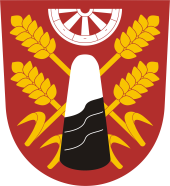  Zápis č. 6/2016ze zasedání zastupitelstva obce Úžice                              ze dne 27.6.2016konaného v zasedací místnosti obecního úřadu ÚžiceZačátek zasedání 17, 00 hod. Přítomni: starosta obce David Hrdlička, místostarosta obce Petr Tichý,                   Zastupitelé: Mg.Marcela Beránková, Iva Dědková, Tomáš Libich, Josef Jech, Jan Richter, Josef Beneš                   Omluveni: Jiří Klvan                    Ověřovatelé zápisu: pí Beránková, pí DědkováZapisovatel: Ludmila KlvanováHlasování o ověřovatelích - Jednohlasně schválenoStarosta obce přivítal přítomné zastupitele a následně prohlásil zasedání za usnášeníschopné. Zastupitelé se sešli v počtu 8 z 9 členů. Dále seznámil zastupitele s navrženým programem jednání. Program:Kontrola usnesení ze 8.6.2016Schválení účetní závěrky obce za rok 2015Závěrečný účet obce za rok 2015Schválení zadání Regulačního plánu lokality č. 46 – EKO bydleníVýměna autobusových zastávekRůzné a diskuseHlasování o programu - Jednohlasně schválenKontrola usnesení z 8.6.2016Starosta obce seznámil zastupitele s plněním usnesení ze dne 8.6.2016usnesení č.1/5/16: Zastupitelstvo obce schvaluje cenovou nabídku na opravu chodníku u pošty od firmy OK STAVBY  s.r.o.,Libiš za 408 977,-Kč s DPH.Práce na rekonstrukci již započalySchválení účetní závěrky obce za rok 2015Byla předložena zpráva  Finančního výboru k předloženým podkladům pro schválení účetní závěrky za rok 2015.Návrh usnesení č.1/6/16: Zastupitelstvo obce schvaluje účetní závěrku za rok 2015 obce Úžice.Hlasování: Jednohlasně schválenoZávěrečný účet obce za rok 2015Na základě zákona č. 128/2000 Sb., o obcích, v platném znění a zákona č. 250/2000 Sb., o rozpočtových pravidlech územních rozpočtů, v platném znění, musí zastupitelstvo obce do 30.6. následujícího roku projednat závěrečný účet obce, který obsahuje náležitosti stanovené zákonem. Předkládaný materiál byl v souladu se zákonem po dobu 15 dnů zveřejněn na úředních deskách a elektronické podobě.Zákon č. 250/2000 Sb., o rozpočtových pravidlech územních rozpočtů stanovuje přesnou formulaci usnesení, kterou se projednání uzavírá. A to:Zastupitelstvo souhlasí s celoročním hospodařením bez výhradZastupitelstvo souhlasí s celoročním hospodařením s výhradami, na základě nichž přijme územně správní celek opatření potřebná k nápravě zjištěných chyb a nedostatků, přitom vyvodí závěry vůči osobám, které svým jednáním způsobily obci škodu.Návrh usnesení č.2/6/16: Zastupitelstvo obce souhlasí s celoročním hospodařením s výhradami, na základě nichž přijme územně správní celek opatření potřebná k nápravě zjištěných chyb a nedostatků.Hlasování: Jednohlasně schválenoSchválení zadání Regulačního plánu lokality č. 46 – EKO bydleníNávrh usnesení č.3/6/16: Zastupitelstvo obce:Zastupitelstvo obce bere na vědomí Zprávu o projednání zadání Regulačního plánu lokality č. 46 – EKO bydlení.Zastupitelstvo obce schvaluje zadání Regulačního plánu lokality č. 46 – EKO bydlení podle § 64 zákona č. 183/2006 Sb., o územním plánování a stavebním řádu (stavební zákon), v platném znění - viz příloha tohoto usnesení.Zastupitelstvo obce ukládá starostovi obce zabezpečit zpracování návrhu Regulačního plánu lokality č. 46 – EKO bydlení v souladu se schváleným zadáním.Zastupitelstvo obce ukládá starostovi obce předat schválené zadání Regulačního plánu lokality č. 46 – EKO bydlení v jednom vyhotovení zpracovateli návrhu výše uvedeného regulačního plánu.Zastupitelstvo obce ukládá starostovi obce předat Krajskému úřadu Středočeského kraje, odboru regionálního rozvoje registrační list Regulačního plánu lokality č. 46 – EKO bydlení za etapu zadání na vklad do evidence územně plánovací činnosti.Hlasování: Jednohlasně schválenoVýměna autobusových zastávekMístostarosta předložil několik cenových nabídek od různých firem a požádal zastupitele o prostudování.Jan Richter nabídl, že by zastávky vyrobila jeho firma a cenovou nabídku by předložil na příštím zasedání s tím, že zastávky by byly do konce září hotové.Zastupitelé do příštího zasedání na tuto nabídku počkají.Různé a diskuse:Nabídka na zpracování pasportu komunikací, dopravního značení, veřejného osvětlení a kanalizačních vpustí od firmy GEODATA.Starosta seznámil zastupitele s touto nabídkou od firmy GEODATA, s tím, že pasport komunikací je pro obec povinný, ostatní aplikace jsou dobrovolné.Zastupitelé chtějí poptat ještě jinou zpracovatelskou firmu, neboť cena je dost vysoká.Žádost o odstranění podmínek ve vyjádření č.j. 331/16 na základě akustické studie Žádá firma RotaGroup a jedná se o Logistický park Úžice- Hala DC4 – řešení dopravy.Ohledně tohoto bodu bude pracovní schůze 11.7.2016.INFO:Nabídka na spolupráci s firmou DUNSTAR a finanční spoluúčast na intenzifikaci ČOV a dotaci HZS Úžice.Informace o nabídce rekonstrukce veřejného osvětlení v obci od firmy JD ROZHLASYInformace o nabídce levnějšího svozu BIO odpadu a tříděného odpadu (plast)Stížnost paní Kostkové na šířku vozovky v ulici ŠkolníNa závěr starosta poděkoval všem přítomným za účast a ukončil zasedání.Konec zasedání v 18,30 hod.V Úžicích 27.6.2016Zapsala: Klvanová LudmilaZápis byl zpracován 29.6.2016Souhrn usnesení k zápisu č. 6/2016 z 27.6.2016Usnesení č.1/6/16: Zastupitelstvo obce schvaluje účetní závěrku za rok 2015 obce Úžice.Usnesení č.2/6/16: Zastupitelstvo obce souhlasí s celoročním hospodařením s výhradami, na základě nichž přijme územně správní celek opatření potřebná k nápravě zjištěných chyb a nedostatků.Usnesení č.3/6/16:Zastupitelstvo obce bere na vědomí Zprávu o projednání zadání Regulačního plánu lokality č. 46 – EKO bydlení.Zastupitelstvo obce schvaluje zadání Regulačního plánu lokality č. 46 – EKO bydlení podle § 64 zákona č. 183/2006 Sb., o územním plánování a stavebním řádu (stavební zákon), v platném znění - viz příloha tohoto usnesení.Zastupitelstvo obce ukládá starostovi obce zabezpečit zpracování návrhu Regulačního plánu lokality č. 46 – EKO bydlení v souladu se schváleným zadáním.Zastupitelstvo obce ukládá starostovi obce předat schválené zadání Regulačního plánu lokality č. 46 – EKO bydlení v jednom vyhotovení zpracovateli návrhu výše uvedeného regulačního plánu.Zastupitelstvo obce ukládá starostovi obce předat Krajskému úřadu Středočeského kraje, odboru regionálního rozvoje registrační list Regulačního plánu lokality č. 46 – EKO bydlení za etapu zadání na vklad do evidence územně plánovací činnosti.Ověřovatelé zápisu:Beránková Marcela …………………………..          Dědková Iva	…………………………..Hrdlička David  …………………………..Starosta obce